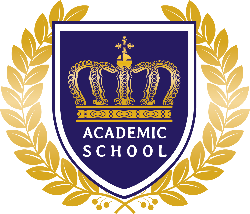 Zápisní list pro školní rok	2023/2024Jméno a příjmení dítěte___________________________ Datum narození__________________Rodné číslo _________________Místo narození_____________Mateřský jazyk____________Státní občanství__________Trvalý pobyt ___________________________________________Zdravotní pojišťovna ______________________________Zdravotní stav, postižení, obtíže __________________________________________________K zápisu od __________Sourozenci: jméno, třída _________________________________________________________OTEC __________________________ Bydliště (pokud je odlišné)_______________________Telefon do bytu__________________ do zam._______________mobil____________________E-mail _______________________________________________________________________MATKA ________________________ Bydliště (pokud je odlišné)_______________________Telefon do bytu__________________ do zam._______________mobil____________________E-mail _______________________________________________________________________V  _______________ dne ______________       	Zapsala:Potvrzuji správnost údajů Podpis žadatele………………………………….